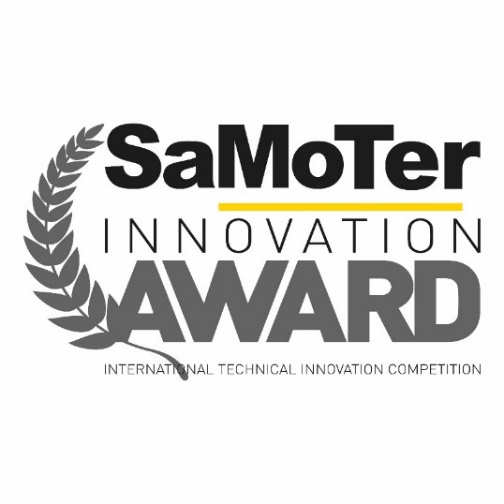 24° PREMIO INNOVAZIONE SAMOTERConcorso Internazionale Novità TecnicheI VINCITORI 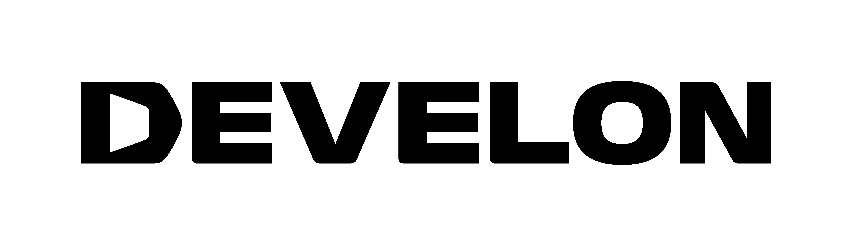 VINCITOREnella categoria ESCAVATORI IDRAULICIcon14W EREVMOTIVAZIONIconcetto polivalente e utile per chi lavora in cantiereautonomia elevata e realepensato per lavorare a lungo negli spazi urbaniIl 14W EREV è un escavatore gommato elettrico compatto progettato con un sistema di trasmissione rigenerante (eDrive), un sistema di oscillazione avanzato (eSwing) e sistemi eWorking per garantire la massima efficienza con zero emissioni. Realizzato per gli ambienti urbani, consente la massima versatilità in qualsiasi situazione, grazie anche alla visibilità migliorata per aiutare a mantenere sicuro l'ambiente circostante.* Doosan Construction Equipment è ora Develon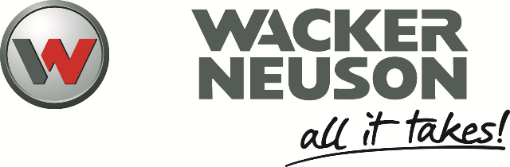 VINCITOREnella categoriaSOLLEVATORI TELESCOPICI COMPACTconTH412eMOTIVAZIONIelevate prestazioni in rapporto alle dimensioniampliamento di una gamma elettrica sempre più completamacchina in grado di fare fronte a un numero elevatissimo di applicazioniIl sollevatore telescopico elettrico TH412e, grazie al suo design compatto, consente di lavorare in spazi ristrettissimi. Il sistema di gestione e monitoraggio della batteria agli ioni di litio aumenta l'efficienza e la sicurezza; autonomia ininterrotta fino a 3,1 ore con batteria standard, fino a 5,2 ore con batteria opzionale. Il portello di ricarica sul retro è facilmente accessibile e consente una ricarica rapida e semplice.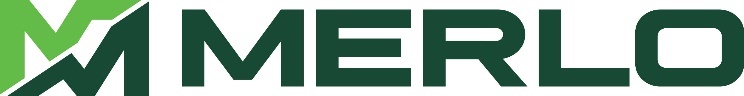 VINCITOREnella categoriaSOLLEVATORI TELESCOPICIMEDIUMcon30.7MOTIVAZIONIulteriore passo avanti nella sicurezza con il sistema MAPSulteriore passo avanti nella gestione macchina con il Merlomobility 1.1evoluzione significativa del sollevatore telescopico compatto ad alte prestazioniIl sollevatore 30.7 è un telescopico compatto che innalza gli standard di sicurezza grazie ad uno specifico sistema di sicurezza, alla sospensione della cabina, al sistema di riconoscimento attivo delle persone, al sistema di illuminazione a led che consente una visibilità ottimale in ogni condizione di luce e al sistema che monitora in tempo reale le funzioni della macchina, consentendo di limitare o programmare le funzionalità del telescopico in base alle esigenze operative.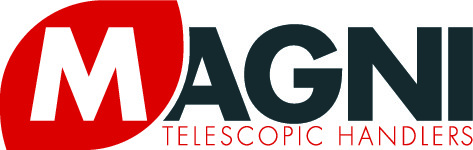 VINCITOREnella categoriaSOLLEVATORI TELESCOPICIROTATIVI - HIGH CAPACITYconRTH 10.37MOTIVAZIONIalte prestazioni ed elevata sicurezza operativanuovo concetto di ergonomia e visibilità per l’operatorela modalità Easy Access aumenta in modo significativo la sicurezza per l’operatorePunti di forza del nuovo sollevatore telescopico RTH 10.37 sono il design della cabina operator-oriented, con parabrezza più esteso sulla parte superiore per avere una visibilità migliore sui carichi sospesi, e il software user-friendly. Con una capacità massima di sollevamento di 10 tonnellate e un’altezza massima di sollevamento di 37 metri, si colloca in diretta competizione con il settore delle small cranes.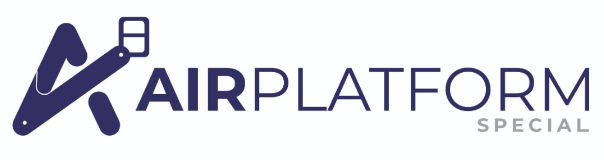 VINCITOREnella categoriaMACCHINE PER IL SOLLEVAMENTOPIATTAFORME AEREEconUP&DOWN TB22-9MOTIVAZIONIconcetto innovativo di polivalenzasicurezza operativacompattezzaUp&Down modello TB22-9 è la piattaforma per l’ispezione dei viadotti e delle infrastrutture che potrà essere montata su un mezzo di categoria B e sarà totalmente automatizzata, grazie alla tecnologia 4.0. Potrà operare su terreni molto pendenti e superare le barriere di sicurezza che costeggiano i viadotti. Inoltre, grazie alla presenza di tre bracci e all’ampiezza di movimento delle tre articolazioni, può passare senza azioni manuali dalla modalità “altezza aerea” alla modalità “ispezione sottoponte”.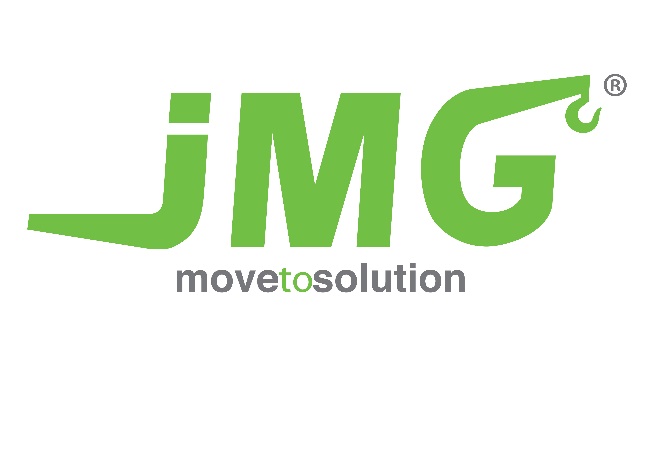 VINCITOREnella categoriaMACCHINE PER IL SOLLEVAMENTOGRU MOBILIconMC-250.09FLMOTIVAZIONIaumento significativo della sicurezza operativasoluzione semplice ma efficace ad un problema concretoelevata polivalenza applicativaLa MC250.09FL è in grado di sollevare un carico importante, posizionato vicino alla macchina in termini di baricentro, ma anche molto in alto. La macchina monta una cabina di ultima generazione, totalmente integrata e a funzionamento completamente elettrico, ma evolve il concetto di carrello elevatore totalmente elettrico: il montante di sollevamento si può infatti abbinare sia alla piastra portaforche, sia a un braccio gru idraulico con sistema elettronico, indicatore del carico e limitatore del momento ribaltante.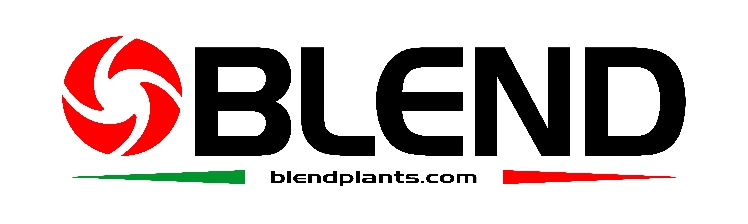 VINCITOREnella categoriaIMPIANTIMOBILIconC022MOTIVAZIONIconcetto semplice ma versatile e polivalenteaumento significativo della sicurezzaottimali per un impiego in ambito cittadino e nelle gallerieBlend C019 e C022 sono due prototipi di cassoni per il trasporto e lo scarico di materiali della C Series che dispongono di un sistema di scarico a nastro progettato per lo scarico orizzontale senza ribaltabile o scarico da un camion all’altro di diversi tipi di materiale.L’innovazione consiste nel trasportare e scaricare, in modo semplice, asfalto, pietra e sabbia, senza l’impiego del ribaltabile, in totale sicurezza, senza nessun rischio di ribaltamento e senza alcuna interferenza di cavi e attrezzature in cantiere.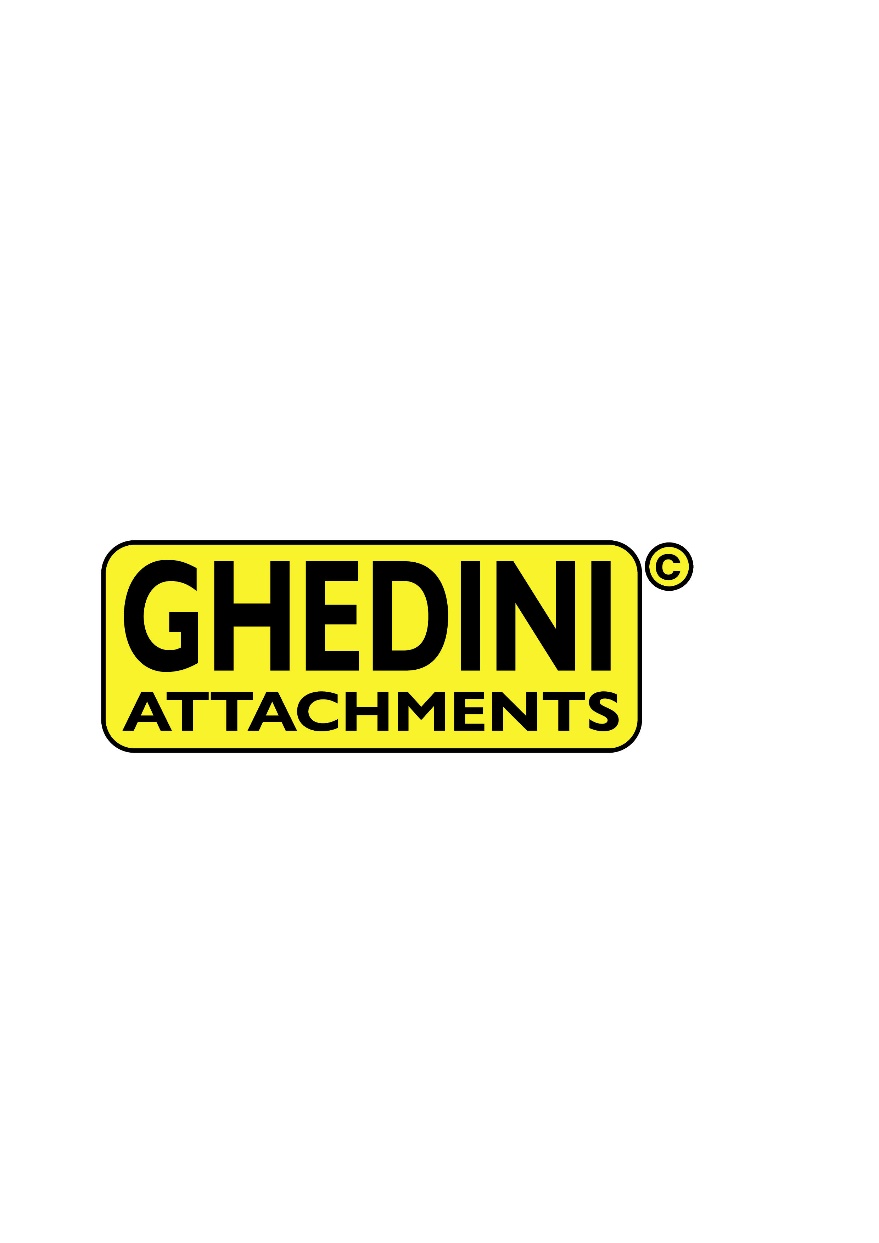 VINCITOREnella categoriaATTACHMENTSMARTELLI DEMOLITORI conEPB 48MOTIVAZIONIun passo concreto verso l’elettrificazione delle attrezzature per macchine movimento terraconcetto funzionale e innovativo nei martelli per escavatori idrauliciidea semplice e realizzabileGli E-Attacments sono gli accessori per le macchine elettriche alimentati interamente a elettricità, con voltaggi da 48, 96 e 600V. Sono in grado di svolgere tutte le funzioni delle attrezzature moderne ad un terzo del loro costo poiché non necessitano di parti soggette a usura e segnano la definitiva eliminazione del fluido oleodinamico. Inoltre, riducono sensibilmente l’inquinamento acustico.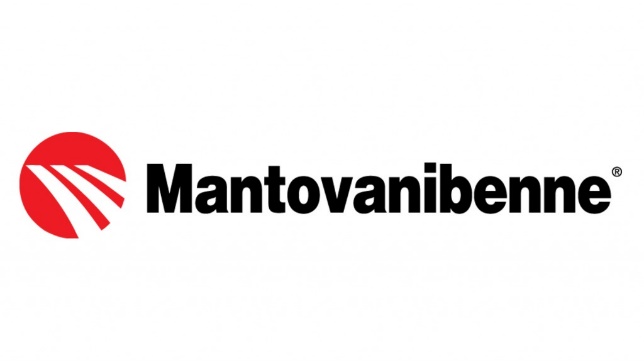 VINCITOREnella categoriaATTACHMENTSDEMOLIZIONE E RICICLAGGIOconSH600R EAGLE 3MOTIVAZIONIaumento della sicurezza operativa grazie al baricentro ottimizzatoaumento dell’efficienza grazie alla nuova geometriasemplificazione della manutenzione ordinaria e straordinariaEAGLESHEARS 3 è la nuova generazione di cesoie compatta, sostenibile e potente che presenta telaio più corto rispetto alle precedenti, un rapporto peso-prestazioni notevole e una maggiore stabilità dell'escavatore grazie allo spostamento del baricentro all’indietro. Un’unica guida di taglio integrata consente al gambo mobile di utilizzare il 100% della capacità di taglio anche ad angoli difficili.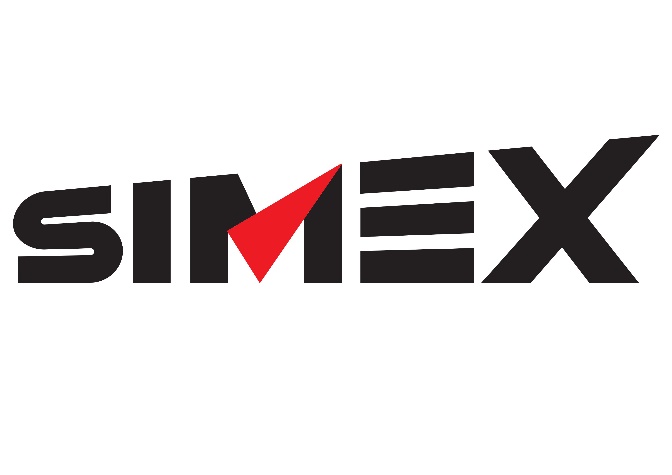 VINCITOREnella categoriaATTACHMENTSMANUTENZIONE STRADALEconART 1000 - Asphalt Repair TechnologyMOTIVAZIONIprocesso rivoluzionario nel settore del riciclaggio stradalebassi costi di gestioneelevata sicurezza operativaSimex ART 1000 è un’attrezzatura brevettata per mini-pala (track loader, skid steer loader) per il ripristino di piccole aree di manto stradale ammalorato tramite la tecnologia di rigenerazione a freddo del conglomerato bituminoso. Riutilizza il 100% del materiale presente in sito senza asportazione di fresato o aggiunta di altri inerti. La tecnologia non interrompe completamente il traffico veicolare e garantisce un’immediata percorribilità della strada dopo il ripristino.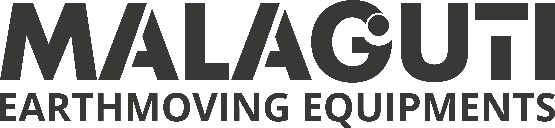 VINCITOREnella categoriaATTACHMENTSUTILITYconDISPOSITIVO DI VIBRAZIONE VARIABILEMOTIVAZIONIelevata sicurezza in fase di utilizzoprecisione operativapolivalenza di impiegoIl dispositivo di vibrazione variabile, montato su un vibroinfissore, permette di azzerare le vibrazioni bilanciando le masse. È possibile regolare gradualmente la vibrazione dell’attrezzatura; sia in partenza, sia in arresto, spostando le masse da vibrazione massima a bilanciata, si azzerano le vibrazioni non controllate.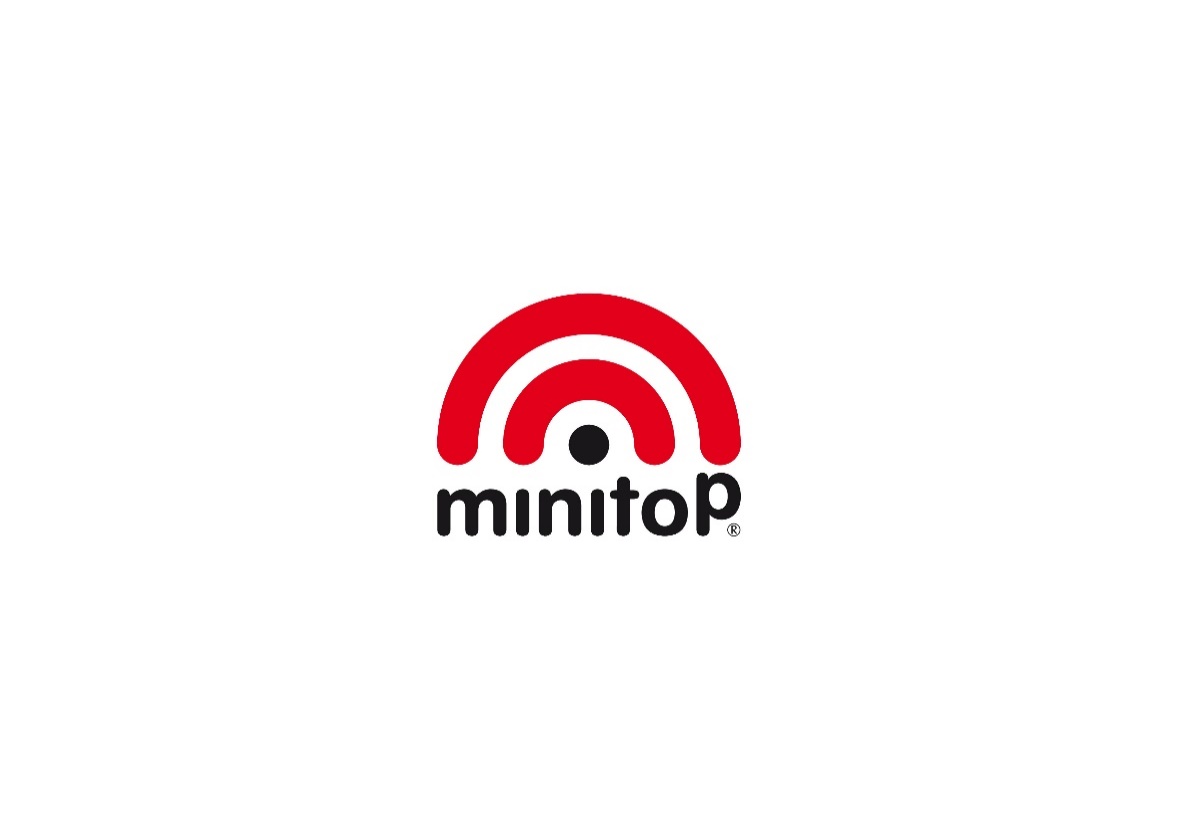 VINCITOREnella categoriaATTACHMENTSTRACK-LOADER APPLICATIONconTRACKSFORMERMOTIVAZIONIaumento della sicurezza operativa in contesti difficili come lo sgombero neveaumento di polivalenza ed efficienzaconcetto rivoluzionario nel settore dei track-loaderTracksformer è il sistema che rende le minipale performanti in ogni luogo poiché i cingoli, senza battistrada e forati a dovere per permettere l’aggancio dei bulloni, si trasformano in base alle esigenze di lavoro grazie a 4 tipi di tools: Snow, Work site, Asphalt, Underwood. Montaggio e smontaggio si possono eseguire in autonomia, la minipala diventa dunque altamente versatile e performante adattandosi allo specifico ambiente.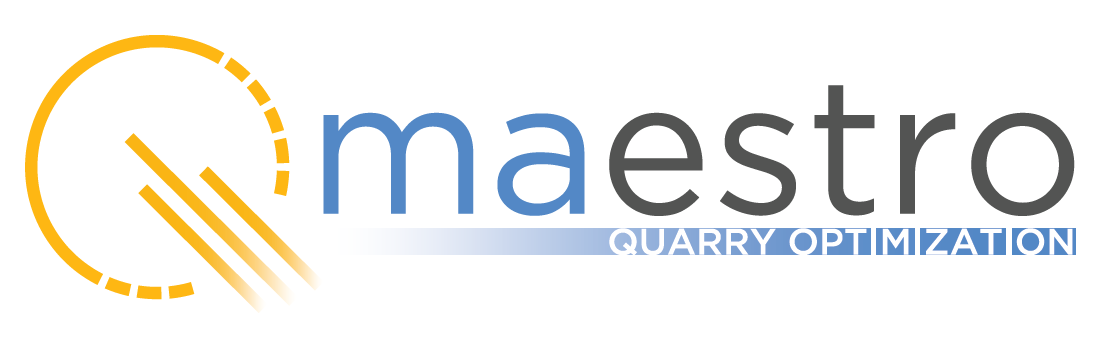 VINCITOREnella categoriaAPPLICAZIONI SOFTWAREIMPIANTIconQ-PILOTMOTIVAZIONIelevata efficienza produttivaattento controllo di gestioneaumento della sicurezza grazie all’automazione del processoQ-Pilot permette di efficientare il processo produttivo negli impianti di frantumazione, vagliatura e lavaggio nel settore minerario e riciclo poiché, grazie a sensori di riconoscimento con visione artificiale e a un algoritmo di machine-learning, fa lavorare ogni macchina coinvolta alle condizioni ideali per cui è stata progettata, in funzione della materia prima lavorata. Riduzione dei costi di produzione e delle emissioni di CO2, nonché una maggiore sicurezza di lavoro, sono i vantaggi.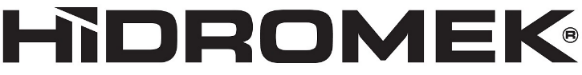 VINCITOREnella categoriaAPPLICAZIONI SOFTWAREMACCHINE OPERATRICIconOPERAVINCITOREPREMIO SPECIALE DESIGNMOTIVAZIONIinterfaccia user friendlyconcetto rivoluzionarioaumento significativo della sicurezza operativaOpera Remote Workstation consente di controllare le macchine gommate e cingolate Hidromek da remoto, tramite l'infrastruttura di rete 5G. Elimina così gli effetti dannosi del lavoro in loco e può essere utilizzato come simulatore per la formazione degli operatori. Opera è un prodotto a sé stante, un'unità di controllo modulare che si adatta a tutte le cabine. Unifica tutti i controlli dei macchinari Hidromek in un'unica piattaforma.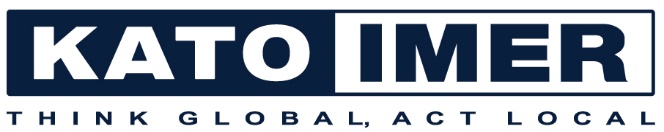 VINCITOREnella categoriaALTRE MACCHINETRANSPORTER CINGOLATIconCARRY 107 EPCARRY 105 EPMOTIVAZIONIconcetto semplice e pensato realmente per il cantieremodularità e funzionalità del sistema di alimentazionepossibilità di adeguare le macchine esistentiCarry 105 EP e Carry 107 EP sono i componenti della nuova famiglia di minidumper ad alimentazione elettrica con batterie estraibili universali. La stazione di rifornimento da cantiere montata su ruote completa la soluzione tecnica. Adottano un dispositivo di generazione di bordo di potenza meccanica ad alimentazione elettrica del tutto intercambiabile con il motore endotermico che alimenta gli stessi minidumper. Ciò consente, tra l’altro, il retrofit del parco di minidumper endotermici già circolanti.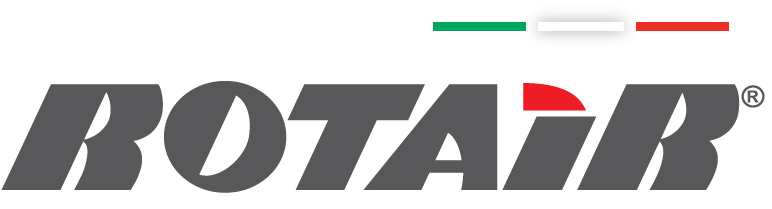 VINCITOREnella categoriaALTRE MACCHINEUTILITYconMDVN32BMDVN32EMOTIVAZIONIflessibilità operativaelettrificazione sostenibilerisolve le problematiche concrete dei cantieriLa macchina MDVN 32E nasce per offrire al cantiere aria compressa, senza l’utilizzo di motori endotermici: può quindi lavorare dove sono vietati i motori Diesel. Sullo stesso telaio e carrozzeria si può installare un motore endotermico Stage V a benzina in grado di fornire 3200 l/min a 7 bar costanti, grazie ai sui 40 cavalli di potenza. Tale potenza, con un motore Diesel, sarebbe raggiungile solamente con un motore a gestione elettronica, common rail con post trattamento dei gas di scarico.